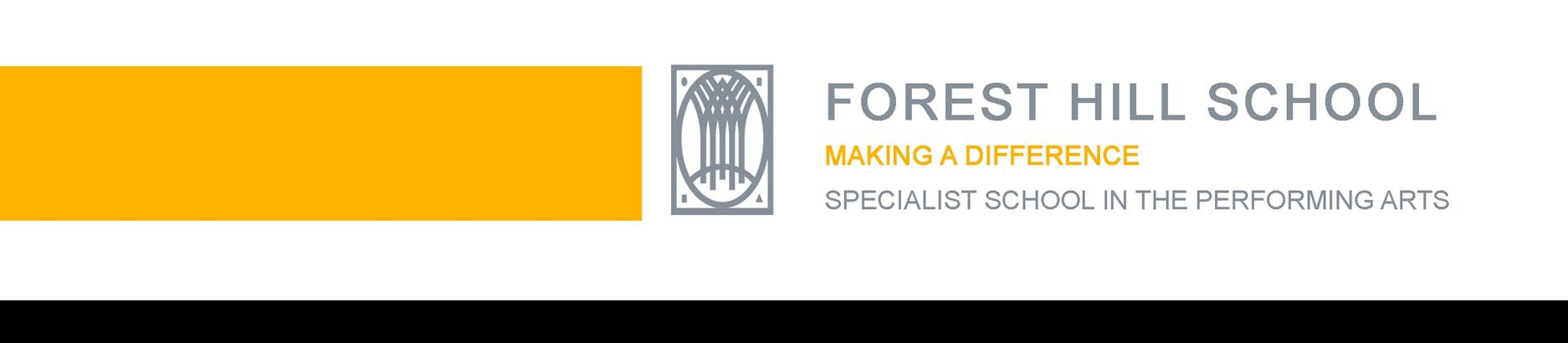 Photography and Video Consent Form	Name of Pupil/Student: 	Year Group: 			Name of Parent(s)/Carer(s) 	USE OF PHOTOGRAPHY OR VIDEOAt Forest Hill School, we would like to photograph or video children to record and enhance their enjoyment of the curriculum. You can give your consent, or withhold it, and you can change your mind at any time.I consent to my child being photographed or filmed on video to record and enhance their enjoyment of the curriculum (please check the box as appropriate):	    AGREEDISAGREE At Forest Hill School we would like to use photographs and video to communicate with current parents/carers about important school news. We will only do this if we have your consent. You can give your consent, or withhold it, and you can change your mind at any time.I consent to photographs/videos of my child being used in (please check the boxes as appropriate):school newsletters                                                     AGREEDISAGREEsocial media accounts 			              AGREEDISAGREE(e.g. Twitter, Facebook, Instagram)At Forest Hill School we would also like to use photographs and video to advertise and market the school to prospective parents and carers. We will only do this if we have your consent. You can give your consent, or withhold it, and you can change your mind at any time.I consent to photographs/videos of my child being used (please check the boxes as appropriate):on the school website                                              AGREEDISAGREEin prospectuses or brochures                                 AGREEDISAGREEin school displays or exhibitions 		             AGREEDISAGREEin leaflets or flyers about the school                     AGREEDISAGREEin banners or signs			             AGREEDISAGREEin display advertising, e.g. newspapers                AGREE DISAGREE
You can change your mind at any time. Just notify the school office. Signed: 			[Printed Signature of Parent/Carer]Date: 						